September 13, 2019Via Certified MailNRGING LLC DBA NETGAIN ENERGY ADVISORSMICHAEL BEACH6176 GROVEDALE COURT SUITE 200ALEXANDRIA VA 22310					RE:	Bond Continuation 						Nrging LLC dba NetGain Energy Advisors               A-2010-2202885Dear Sir/Madam:	Please find under cover of this letter the financial instrument filed with the Commission on behalf of Nrging LLC dba NetGain Energy Advisors because it is not acceptable.  The Commission requires a supplier to file an original bond, letter of credit, continuation certificate, amendment, or other financial instrument as part of a supplier’s licensing requirements under Section 2809(c) of the Pennsylvania Public Utility Code.  The enclosed financial instrument does not have a "wet ink" original signature or raised seal for the surety company Please file the corrected, originally signed and sealed security instrument with my office within 20 days of the date of this letter, preferably by overnight delivery.Sincerely,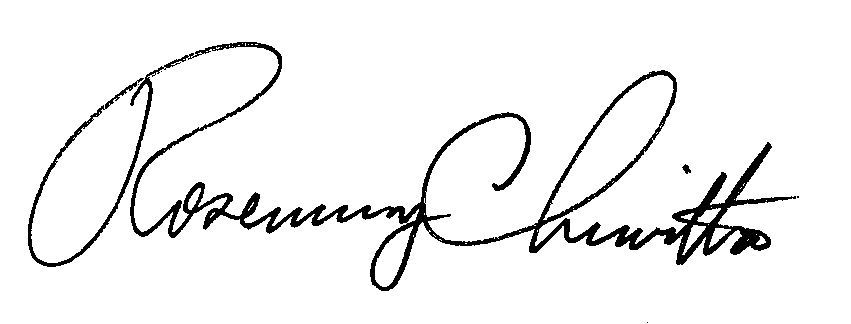 Rosemary ChiavettaSecretary of the CommissionRC:jbs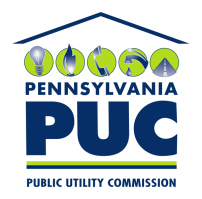  PUBLIC UTILITY COMMISSION400 NORTH STREET, KEYSTONE BUILDING, SECOND FLOORHARRISBURG, PENNSYLVANIA  17120IN REPLY PLEASE REFER TO OUR 